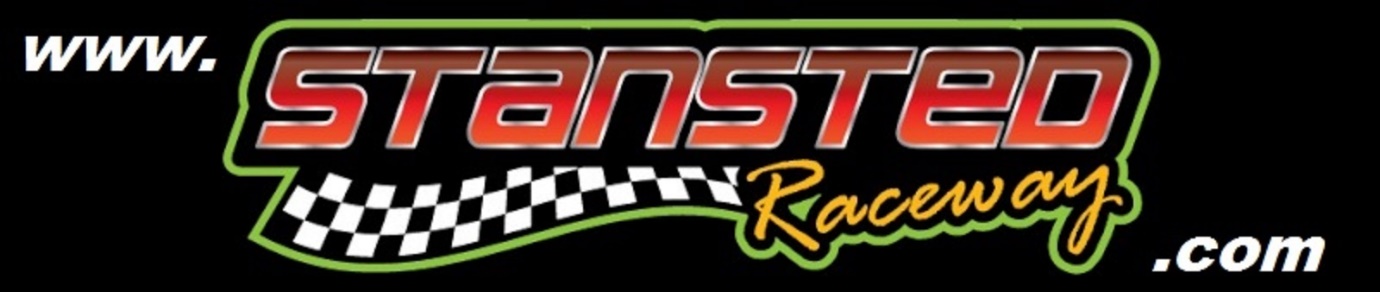 Here are the annual licence holder roof grades for 2024:rwd-gold 597chequered 401red  118 121 425 999blue yellow  White 176 305 599 747All others start at the back.Juniors -gold 442chequered red 599blue 299 747yellow 87 275 white 14 437 503 601 709All others start at the back.fwd-gold 599chequered 442red blue 101 327yellow 117 261 276white 3 23 96 121 127 171 202 218 275 305 315 346 351 417 420 483 504 671 702 747 810 931 932 933All others start at the back.hot rods-gold 814chequered 142red 5 269 310blue yellow white 56 87 212 218 305 599 709 747All others start at the back.These are the numbers of those who have purchased an annual licence. All other drivers will be on a day licence and start at the back of the grid.Drivers purchasing their annual licence at the gate on the first meeting will be treated as a day licence holder for that event until their previous roof grade is identified and awarded to them for future dates if applicable.Hopefully there is a turn in the weather for the better and we get to race next weekend :)Looking forward to seeing you there!